AgendaCall to Order, Public NoticePublic Testimony Will Be Taken on All Agenda Items as Those Items Occur During the MeetingRoll Call, QuorumReview and Approval of September’s Meeting MinutesProposal for Banking Services from Central Pacific Bank (John Hulihe’e)Presentation on Proposal for Banking Services Offered (10-15 Minute Presentation)Proposal for Banking Services from Bank of Hawaii (John Flanigan)Presentation on Proposal for Banking Services Offered (10-15 Minute Presentation)Proposal for Banking Services from First Hawaiian Bank (Kevin Kaji)Presentation on Proposal for Banking Services Offered (10-15 Minute Presentation)Committee Updates by Committee ChairsCommunications Committee – Davlynn RacadioNo Updates to ReportTechnical Committee – Shawn KurataniQuorum Not MetEducational Investigative Committee – (Chair of Educational Investigative Committee Undecided)No Updates to ReportAdvisory Committee – Everett Kaneshige911 Educational Presentation on How a Call to 911 Works (10-15 Minutes)Further Discussion on Meeting with Hawaii Legislators on 911 Telecommunicator ReclassificationFinance Committee – Lisa HiraokaQuorum Not MetPublic Service Answering Point Status Updates on Recruitment and other Personnel IssuesKauai Police Department – Stacy PerreiraUpdate on Recruitment Process/Strategies and Personnel TrainingUpdate on Personnel Issues and VacanciesOahu Police Department – Aaron FariasUpdate on Recruitment Process/Strategies and Personnel TrainingUpdate on Personnel Issues and VacanciesOahu Fire Department – Shawn KurataniUpdate on Recruitment Process/Strategies and Personnel TrainingUpdate on Personnel Issues and VacanciesOahu Emergency Medical Services – Lorrin Okumura, Diana Chun, Frannie ChungUpdate on Recruitment Process/Strategies and Personnel TrainingUpdate on Personnel Issues and VacanciesMaui Police Department – Davlynn RacadioUpdate on Recruitment Process/Strategies and Personnel TrainingUpdate on Personnel Issues and VacanciesMolokai Police Department – Davlynn RacadioUpdate on Recruitment Process/Strategies and Personnel TrainingUpdate on Personnel Issues and VacanciesHawaii Police Department – Robert FujitakeUpdate on Recruitment Process/Strategies and Personnel TrainingUpdate on Personnel Issues and VacanciesHawaii Fire Department – Vern HaraUpdate on Recruitment Process/Strategies and Personnel TrainingUpdate on Personnel Issues and VacanciesItems for Discussion, Consideration, and Action911 Timeline Update (Akimeka)Status Reports on All CountiesAdditional Items Proposed by Meeting AttendeesAnnouncementsFuture Virtual Meeting Dates/Times (9:00AM-12:00PM)Thursday, November 10, 2022 (Combined Meeting)Thursday, December 8, 2022 (Combined Meeting)Future Conference Dates (3 Months of Advanced Approval Required)911 GTW (Goes to Washington) Conference, February 26-March 1, 2023, Arlington, VAPictometry/EagleView, April 24-27th, San Antonio, TXAdditional Announcements from Meeting AttendeesOpen Forum: Public comment on issues not on the Committee Meeting AgendaAdjournmentDAVID Y. IGEGOVERNOR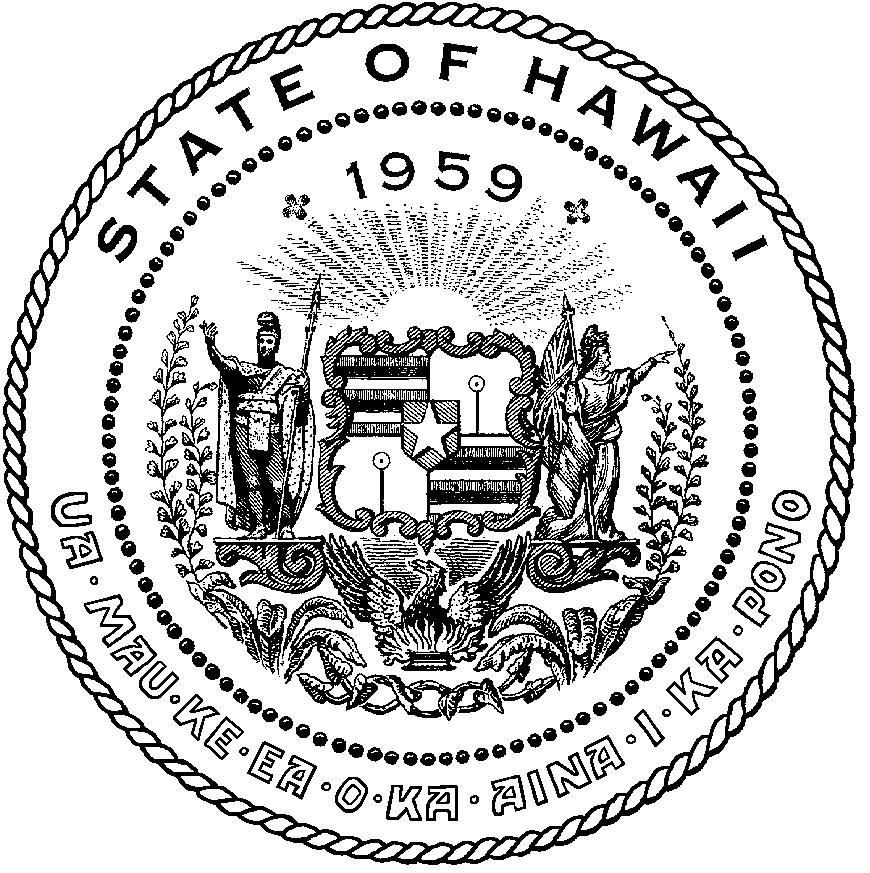 CURT T. OTAGUROCOMPTROLLERAUDREY HIDANODEPUTY COMPTROLLERSTATE OF HAWAIICommunications, Technical, and Finance Meeting (Combined Meeting)Virtual Meeting – Microsoft TeamsCall-In: 808-829-4853; Phone Conf ID: 398 272 16#Physical location: Kalanimoku Bldg. Room 426, 1151 Punchbowl St., Honolulu, is available to the public and is guaranteed to be connected to the remote virtual meeting.PLEASE CLICK LINK BELOW TO JOIN MICROSOFT TEAMS MEETINGJoin on your computer, mobile app or room device Click here to join the meeting Meeting ID: 288 449 553 490 
Passcode: JTTcPr Download Teams | Join on the webContact for Meeting information/testimony submission; Courtney Tagupa, State of Hawaii, Enhanced 911 Board, Room 411A, 1151 Punchbowl Street, Honolulu, HI 96813courtney.tagupa@hawaii.gov"In the event that audiovisual communication cannot be maintained by all participating board members and quorum is lost, the meeting will automatically be recessed for 30 minutes, during which time an attempt to restore audiovisual communication will be made. If such attempt to restore is unsuccessful within said 30 minutes, all board members, members of the public, staff and other interested individuals shall log on again to the Teams link on this Notice, whereby audio communication will be established for all participants and the meeting will continue. If reconvening the meeting is not possible because audio and visual communication cannot be re-established, the meeting will be terminated."Friday, October 21, 20229:00 am – 12:00 pm